Publicado en  el 19/12/2016 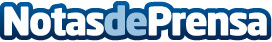 La fluidez es un elemento indispensable en las entrevistas de trabajoEn muchas ocasiones, las entrevistas de trabajo resultan monótonas y parecen la representación de un guión por parte del entrevistado. Por este motivo, es necesario hacer que la conversación fluya siguiendo diversas pautasDatos de contacto:Nota de prensa publicada en: https://www.notasdeprensa.es/la-fluidez-es-un-elemento-indispensable-en-las Categorias: Recursos humanos http://www.notasdeprensa.es